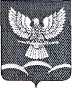 АДМИНИСТРАЦИЯ НОВОТИТАРОВСКОГОСЕЛЬСКОГО ПОСЕЛЕНИЯ ДИНСКОГО РАЙОНАПОСТАНОВЛЕНИЕот 10.12.2018                                                                                               № 572ст. НовотитаровскаяО внесении изменений в постановление администрации Новотитаровского сельского поселения Динского района от 31.10.2017 № 424 «Об утверждении муниципальной программы «Формирование комфортной городской среды на территории Новотитаровского сельского поселения на 2018-2022 годы»В связи с необходимостью корректировки программы, в соответствии с Бюджетным кодексом Российской Федерации, Федеральным законом от 06 октября 2003 года №131-ФЗ «Об общих принципах организации местного самоуправления в Российской Федерации», постановлением Правительства Российской Федерации от 10 октября 2017 года № 169 «Об утверждении Правил предоставления и распределения субсидий из федерального бюджета бюджетам субъектов Российской Федерации на поддержку государственных программ субъектов Российской Федерации и муниципальных программ формирования современной городской среды», приказом Минстроя России от 06 апреля 2017 г. № 691/пр «Об утверждении методических рекомендаций по подготовке программ субъектов Российской Федерации и муниципальных программ формирования современной городской среды в рамках реализации приоритетного проекта «Формирование современной городской среды» на 2018-2022 годы», в целях содействия решению вопросов местного значения, вовлечения населения в процессы местного самоуправления, создания благоприятных условий проживания граждан, повышения качества реформирования жилищно-коммунального хозяйства, проведения ремонта дворовых территорий, на основании статьи 59 Устава Новотитаровского сельского поселения  п о с т а н о в л я ю:1. Внести изменение в постановление администрации Новотитаровского сельского поселения Динского района от 31.10.201 № 424 «Об утверждении муниципальной программы «Формирование комфортной городской среды на территории Новотитаровского сельского поселения на 2018-2022 годы», изложив приложение в новой редакции (прилагается).2. Финансово–экономическому отделу администрации Новотитаровского сельского поселения (Кожевникова) предусмотреть финансирование расходов по программе и произвести расходы на мероприятия, предусмотренные программой, в пределах объемов средств, предусмотренных на эти цели в бюджете Новотитаровского сельского поселения на 2018 год.3. Отделу ЖКХ, транспорта, малого и среднего бизнеса администрации Новотитаровского сельского поселения (Капралёву) обеспечить выполнение мероприятий программы.4. Начальнику отдела ЖКХ, транспорта, малого и среднего бизнеса администрации Новотитаровского сельского поселения Динского района (Капралёву) разместить настоящее постановление на официальном сайте Новотитаровского сельского поселения www.novotitarovskaya.info.ru.5. Контроль за выполнением настоящего постановления оставляю за собой.6. Настоящее постановление вступает в силу со дня его подписания.Глава Новотитаровского   сельского поселения                                                                              С.К. КошманПРИЛОЖЕНИЕк постановлению администрацииНовотитаровского сельскогопоселения Динского районаот 10.12.2018 № 572ПРИЛОЖЕНИЕк постановлению администрацииНовотитаровского сельскогопоселения Динского районаот 31.10.2017 № 424Муниципальная программа«Формирование комфортной городской среды на территории Новотитаровского сельского поселения на 2018 – 2022 годы»Паспортмуниципальной программы «Формирование комфортной городской среды на территории Новотитаровского сельского поселения на 2018 – 2022 годы» 1. Характеристика текущего состояния и прогноз комплексного развития благоустройства в Динском сельском поселении Динского района.Данная Программа является основой для реализации мероприятий по благоустройству, озеленению, улучшению санитарного состояния и архитектурно-художественного оформления населённых пунктов. В вопросах благоустройства территории поселения имеется ряд проблем.В состав муниципального образования Новотитаровское сельское поселение входит 4 населённых пункта с общей численностью населения 27074 человека. И только в одном населённом пункте ст. Новотитаровская население превышает пять тысяч человек. Численность населения в ст. Новотитаровской составляет 25401 человек.		До 2017 года органом местного самоуправления и управляющими компаниями благоустройство дворовых территорий выполнялось точечно.       На территории муниципального образования 63 многоквартирных дома, которые включены в Региональную программу капитального ремонта общего имущества в многоквартирных домах. Дворовые территории являются важнейшей составной частью транспортной системы. От уровня транспортно-эксплуатационного состояния дворовых территорий многоквартирных домов и проездов к дворовым территориям во многом зависит качество жизни населения.  	В существующем жилищном фонде на территории муниципального образования объекты благоустройства дворов за многолетний период эксплуатации пришли в ветхое состояние, и не отвечают современным требованиям, обусловленным нормами Градостроительного и Жилищного кодексов Российской Федерации. Результаты обследований дворовых территории показали, что большинстве дворов отсутствуют необходимый набор малых архитектурных форм (далее – МАФ) (скамейки, урны и др.)  и обустроенные детские площадки. Отсутствуют специально оборудованные стоянки для автомобилей, что приводит к их хаотичной парковке, в некоторых случаях даже на зеленой зоне.	Существующее положение обусловлено рядом факторов: нарушение градостроительных норм при застройке территорий, введение новых современных требований к благоустройству и содержанию территорий, недостаточное финансирование программных мероприятий в предыдущие годы.	Необходимость благоустройства территорий продиктовано на сегодняшний день необходимостью обеспечения проживания людей в более комфортных условиях при растущем благосостоянии населения.	Важнейшей задачей органов местного самоуправления муниципального образования является формирование и обеспечение среды, комфортной и благоприятной для проживания населения, в том числе благоустройство и надлежащее содержание дворовых территорий, выполнение требований Градостроительного кодекса Российской Федерации по устойчивому развитию территорий, обеспечивающих при осуществлении градостроительной деятельности безопасные и благоприятные условия жизнедеятельности населения. Для поддержания дворовых и  общественных территорий поселений  в технически исправном состоянии и приведения их в соответствие с современными требованиями комфортности разработана муниципальная программа «Формирование комфортной городской среды на территории Новотитаровское сельское поселение на 2018-2022 годы», в  которой предусматривается целенаправленная работа по благоустройству дворовых территорий, исходя из минимального и дополнительного перечня работ.	Благоустройство дворовых территорий и мест массового пребывания населения позволит поддержать их в удовлетворительном состоянии, повысить уровень благоустройства, выполнить архитектурно-планировочную организацию территории, обеспечить здоровые условия отдыха и жизни жителей. 	При выполнении работ по благоустройству необходимо учитывать мнение жителей и сложившуюся инфраструктуру территорий дворов для определения функциональных зон и выполнения других мероприятий. 	Реализация Программы позволит создать на дворовых территориях многоквартирных домов условия, благоприятно влияющие на психологическое состояние человека, повысить комфортность проживания жителей города, обеспечить более эффективную эксплуатацию жилых домов, сформировать активную гражданскую позицию населения посредством его участия в благоустройстве внутридворовых территорий, повысить уровень и качество комфортных условий для жизнедеятельности. Дворовые территории являются важнейшей составной частью транспортной системы. От уровня транспортно-эксплуатационного состояния дворовых территорий многоквартирных домов и проездов к дворовым территориям во многом зависит качество жизни населения. Текущее состояние большинства дворовых территорий не соответствует современным требованиям к местам проживания граждан, обусловленным нормами Градостроительного и Жилищного кодексов Российской Федерации, а именно: значительная часть асфальтобетонного покрытия внутриквартальных проездов имеет высокую степень износа, так как срок службы дорожных покрытий с момента массовой застройки Новотитаровского сельского поселения многоквартирными домами истек, практически не производятся работы по озеленению дворовых территорий, малое количество парковок для временного хранения автомобилей, недостаточно оборудованных детских и спортивных площадок.При формировании мероприятий Программы необходимо учитывать мероприятия в части повышения показателей доступности среды для маломобильных групп, так как ранее реализованные мероприятия не территории района как правило, были направлены на обеспечение доступности лишь отдельных объектов.2. Цели, задачи, целевые показатели, сроки и этапы реализации муниципальной программыЦелью данной Программы является: -  повышение уровня благоустройства нуждающихся в благоустройстве территорий общего пользования муниципального образования Новотитаровское сельское поселение, а также дворовых территорий многоквартирных домов, расположенных на территории муниципального образования Новотитаровское сельское поселение;- реализация социально значимых проектов на территории муниципального образования Новотитаровское сельское поселение путем активного привлечения граждан и организаций к деятельности органов местного самоуправления, повышение заинтересованности жителей муниципального образования Новотитаровское сельское поселение в участии и решении проблем местного значения, формирование активной жизненной позиции населения;- развитие механизмов взаимодействия власти и населения, повышение уровня доверия населения к власти за счёт его участия в выявлении и согласовании путей решения острых проблем, в выборе, реализации и мониторинге программ.Основными задачами программы являются:- организация мероприятий по благоустройству территорий общего пользования муниципального образования Новотитаровское сельское поселение;- организация мероприятий по благоустройству дворовых территорий многоквартирных домов на территории муниципального образования Новотитаровское сельское поселение;- привлечение населения муниципального образования Новотитаровское сельское поселение к активному участию в выявлении и определении степени приоритетности проблем программы местного значения, подготовке, реализации, контроле качества и приемке работ, выполняемых в рамках Программы, а также последующем содержании и обеспечении сохранности объектов благоустройства;- повышение уровня вовлеченности заинтересованных граждан, организаций в реализацию мероприятий по благоустройству территорий общего пользования и дворовых территорий многоквартирных домов на территории муниципального образования Новотитаровское сельское поселение;В ходе реализации основных мероприятий Программы предусматривается создание благоприятных условий для проживания и отдыха населения муниципального образования Новотитаровское сельское поселение за счет: - увеличения доли благоустроенных территорий общего пользования населения от общего количества таких территорий;- увеличение доли благоустроенных дворовых территорий от общего количества дворовых территорий;- увеличение доли многоквартирных домов с благоустроенными дворовыми территориями от общего количества многоквартирных домов;-  приведение внутриквартальных проездов дорог, тротуаров и парковочных карманов в нормативное состояние;-  обеспечение комфортных условий для проживания населения муниципального образования Новотитаровское сельское поселение;- повышение уровня доверия населения к власти за счёт его участия в выявлении и согласовании путей решения острых проблем, в выборе, реализации и мониторинге программ;- повышение эффективности бюджетных расходов за счёт вовлечения общественности в процессы принятия решений на местном уровне и усиления общественного контроля за действиями органов местного самоуправления;Целевые индикаторы и показатели муниципальной программы:Сроки реализации муниципальной программы: 2018-2022 годы. Этапы реализации не предусмотрены.Перечень показателей носит открытый характер и предусматривает возможность корректировки в случае потери информативности показателя (достижение максимального значения или насыщения), изменения приоритетов государственной политики в сфере благоустройства.3. Перечень и краткое описание основных мероприятий муниципальной программыПеречень мероприятий муниципальной программы определен исходя из необходимости достижения ожидаемых результатов ее реализации и из полномочий и функций по благоустройству Администрации Новотитаровского сельского поселения.В ходе реализации Программы предусматривается организация и проведение следующих мероприятий:1.    Благоустройство территорий общего пользования;2.    Благоустройство дворовых территорий многоквартирных домов;3. Инвентаризация уровня благоустройства территорий муниципального образования Новотитаровское сельское поселение.Основные мероприятия Программы направлено на решение основных задач Программы.Перечень основных мероприятий Программы последующего финансового года определяется исходя из результатов реализации мероприятий Программы предыдущего финансового года путем внесения в нее соответствующих изменений.Исполнитель по каждому мероприятию программы несет ответственность за качественное и своевременное исполнение мероприятий программы, целевое и эффективное использование выделяемых на ее реализацию денежных средств.Мероприятия имеют комплексный характер, каждое из которых представляет совокупность взаимосвязанных действий по достижению показателей в рамках одной задачи муниципальной программы.3.1 Перечень работ по благоустройству территории общего пользования населенияРаботы по благоустройству территорий общего пользования населения могут проводиться по следующим направлениям:-  устройство новых асфальтобетонных и плиточных покрытий территорий общего пользования;- ремонт асфальтобетонных покрытий и покрытий из тротуарных плит;-  установка, замена и ремонт бордюрного камня с последующей окраской или без таковой;- устройство парковочных карманов;- установка скамеек (лавочек) и урн для сбора мусора, асфальтирование карманов под ними;- устройство расширений проезжих частей;-  устройство и ремонт асфальтированных дорожек и дорожек из тротуарной плитки;-  установка детского, игрового, спортивного оборудования, а также обустройство входных групп, арок, художественных композиций и пр.;- устройство травмобезопасных покрытий из резиновой крошки под детское, игровое, спортивное оборудование с обустройством основания под такое покрытие (асфальт, бетон);-  установка ограждений газонов, палисадников, детских, игровых, спортивных площадок, парковок, ограждений, отделяющих территорию от проезжих частей дорог;- устройство наружного освещения территорий общего пользования с установкой опор освещения, прокладкой СИП, установкой светодиодных светильников;- озеленение территорий, которое включает в себя: посадку деревьев, кустарников, газонов, снос и клонирование деревьев, корчевание пней, завоз грунта и пр.;-  работы по демонтажу различных конструкций (металлических, бетонных, деревянных) для последующего благоустройства территорий под ними; -  отсыпка грунтом, планировка и выравнивание: газонов, палисадников, детских, игровых, спортивных и хозяйственных площадок, вазонов, цветочниц, отсыпка грунтом за бордюрным камнем;- устройство лестничных маршей, спусков (из бордюрного камня или бетонных маршей заводского изготовления) с оборудованием их металлическими поручнями;-  устройство пандусов для обеспечения беспрепятственного перемещения маломобильных групп населения;-  установка ограждающих устройств: бетонных, металлических столбиков для ограждения парковок, тротуаров, детских игровых площадок (кроме шлагбаумов и автоматических ворот);- установка вазонов, цветочниц;- работы по благоустройству, связанные с ландшафтным дизайном, -устройство цветочных композиций, атриумов, художественное оформление территории общего пользования и др.;- работы по благоустройству и ремонту облицовки памятников, стел, архитектурных скульптур и композиций, мемориалов, а также оснований и подиумов под ними.3.2.1 Минимальный перечень работпо благоустройству дворовых территорийМинимальный перечень работ по благоустройству дворовых территорий включает в себя следующие виды работ:ремонт дворовых проездов;обеспечение освещения дворовых территорий;установка, замена скамеек, урн для мусора.3.2.2. Дополнительный перечень работпо благоустройству дворовых территорийДополнительный перечень работ по благоустройству дворовых территорий реализуется при условии обязательного трудового участия жителей многоквартирных домов, территория которых благоустраивается, и включает в себя следующие виды работ:оборудование детских и (или) спортивных площадок; устройство, оборудование автомобильных парковок; высадка зеленых насаждений в виде деревьев и многолетних кустарников;устройство, реконструкция, ремонт тротуаров; разработка смет, дизайн-проектов;- оборудование площадок для сбора коммунальных отходов, включая раздельный сбор отходов; -  устройство и ремонт ограждений различного функционального назначения;- устройство пандуса;- устройство водоотводных лотков.4.  Инвентаризация уровня благоустройства территориймуниципального образования Новотитаровское сельское поселениеВ рамках реализации муниципальной программы Администрация Новотитаровского сельского поселения:1) проводит инвентаризацию уровня благоустройства территорий муниципального образования Новотитаровское сельское поселение с составлением и согласованием паспортов благоустройства (в соответствии с утвержденными на уровне региона формами); При инвентаризации также проводится проверка качества городской среды с точки зрения соответствия вывесок, размещенных на фасадах зданий, а также используемых рекламных конструкций, нормам федерального законодательства,  Методическим рекомендациям по подготовке правил благоустройства территорий поселений, городских округов, внутригородских районов, утвержденных приказом Минстроя России от 13 апреля 2017 года № 711/пр и установленным в муниципальном образовании правилам благоустройства.По итогам проведения инвентаризации составляются паспорта благоустройства территорий и единый паспорт благоустройства муниципального образования Новотитаровское сельское поселение по утвержденным в Порядке формам. Паспорт благоустройства муниципального образования Новотитаровское сельское поселение подлежит обязательной ежегодной актуализации Администрацией муниципального образования Новотитаровское сельское поселение.По результатам инвентаризации формируется адресный перечень всех дворовых территорий, нуждающихся в благоустройстве (с учетом их физического состояния) и подлежащих благоустройству исходя из минимального перечня работ по благоустройству, адресного перечня всех общественных территорий, нуждающихся в благоустройстве (с учетом их физического состояния) и подлежащих благоустройству в период 2018-2022 гг., мероприятий по инвентаризации уровня благоустройства индивидуальных жилых домов и земельных участков, предоставленных для их размещения, с заключением по результатам инвентаризации соглашений с собственниками (пользователями) указанных домов (собственниками (землепользователями) земельных участков) об их благоустройстве не позднее 2020 года в соответствии с требованиями утвержденных в муниципальном образовании Новотитаровское сельское поселение норм и правил благоустройства.Адресные перечни дворовых территорий многоквартирных домов и территорий общего пользования населения, подлежащих благоустройству в 2018-2022 годах приведены в приложении 1 к муниципальной программе.Перечни выполняемых видов работ с адресами территорий, подлежащих благоустройству на текущий год, отбираются конкурсным путем из общего перечня территорий, подлежащих благоустройству в 2018-2022 годах и утверждаются распоряжением Администрации муниципального образования Новотитаровское сельское поселение с учетом ресурсного обеспечения муниципальной программы на текущий год.Перечни выполняемых видов работ с адресами территорий, подлежащих благоустройству на текущий год, отбираются конкурсным путем в соответствии с Порядком из общего перечня территорий, подлежащих благоустройству в 2018-2022 годах и утверждаются распоряжением Администрации муниципального образования Новотитаровское сельское поселение с учетом ресурсного обеспечения муниципальной программы на текущий год.В ходе реализации муниципальной программы возможно вносить изменения в адресные перечни дворовых территорий многоквартирных домов и территорий общего пользования, планируемых к благоустройству в 2018-2022 годах в соответствии с текущим состоянием территории и обращениями жителей.Реализация мероприятий программы осуществляется на основании плана, утверждаемого ежегодно распоряжением Администрации муниципального образование Новотитаровское сельское поселение.5.  Условия о форме и минимальной доле трудового и финансового участия заинтересованных лиц, организаций в выполнении дополнительного перечня работ по благоустройству дворовых территорийЗаинтересованные лица принимают участие в реализации мероприятий по благоустройству дворовых территории в рамках дополнительного перечня работ по благоустройству в форме трудового участия.	Организация трудового участия осуществляется заинтересованными лицами в соответствии с решением общего собрания собственников помещений в многоквартирном доме, дворовая территория которого подлежит благоустройству, оформленного соответствующим протоколом общего собрания собственников помещений в многоквартирном доме. Заинтересованные лица обеспечивают трудовое участие в реализации мероприятий по благоустройству дворовых территорий путем выполнения жителями неоплаченных работ, не требующих специальной квалификации (подготовка дворовой территории к началу работ, земляные работы, уборка мусора, покраска оборудования, озеленение территории, посадка деревьев, охрана объектов и т.д.).проведение мероприятий по благоустройству с учетом необходимости обеспечения физической, пространственной и информационной доступности зданий, сооружений, территорий для инвалидов и других маломобильных групп населения, в том числе создание без барьерной среды для маломобильных граждан в зоне общественных пространств;Трудовое участие заинтересованных лиц в выполнении мероприятий по благоустройству дворовых территорий должно подтверждаться документально в зависимости от избранной формы такого участия.Документы, подтверждающие форму участия заинтересованных лиц в реализации мероприятий по благоустройству, предусмотренных дополнительным перечнем, предоставляются в Администрацию Новотитаровского сельского поселенияВ качестве документов (материалов), подтверждающих трудовое участие могут быть представлены отчет подрядной организации о выполнении работ, включающей информацию о проведении мероприятия с трудовым участием граждан, отчет совета многоквартирного дома, лица, управляющего многоквартирным домом о проведении мероприятия с трудовым участием граждан. При этом, рекомендуется в качестве приложения к такому отчету представлять фото-, видеоматериалы, подтверждающие проведение мероприятия с трудовым участием граждан.Документы, подтверждающие трудовое участие, представляются в Администрацию Новотитаровского сельского поселения не позднее 10 календарных дней со дня окончания работ, выполняемых заинтересованными лицами.6. Условие о проведении работ по благоустройствуобеспечения доступности для маломобильных групп населенияПри формировании объема работ по благоустройству дворовых территорий и территорий общего пользования населения предусматривается возможность использования данных объектов маломобильными группами населения. Работы по созданию комфортных условий обеспечения доступности для маломобильных групп населения будут проведены в соответствии со статьей 15 Федерального закона от 24 ноября 1995 года №181-ФЗ «О социальной защите инвалидов в Российской Федерации», и в соответствии со сводом правил № СП 59.13330.2012 "Доступность зданий и сооружений для маломобильных групп населения».7. Обоснование ресурсного обеспечения муниципальной программыРесурсное обеспечение реализации основных мероприятий муниципальной программы на 2018 - 2022 годы:Субсидии из средств федерального бюджета будут предоставляться в соответствии с постановлением Правительства Российской Федерации от 10 февраля 2017 года № 169 «Об утверждении Правил предоставления и распределения субсидий из федерального бюджета бюджетам субъектов Российской Федерации на поддержку государственных программ субъектов Российской Федерации и муниципальных программ формирования современной городской среды».Субсидии из средств краевого бюджета будут предоставляться в соответствии с постановлением главы администрации (губернатора) Краснодарского края от 12 октября 2015 года № 967 «Об утверждении государственной программы Краснодарского края «Развитие жилищно-коммунального хозяйства»».Ресурсное обеспечения реализации муниципальной программы за счет средств местного бюджета (бюджета Новотитаровского сельского поселения) подлежит ежегодному уточнению в рамках формирования проектов бюджетов на очередной финансовый год и плановый период.8. Меры управления рисками с целью минимизации их влияния на достижение целей государственной программы1. Финансовые риски — риски, связанные с возникновением бюджетного дефицита и недостаточным вследствие этого уровнем бюджетного финансирования, что может повлечь недофинансирование, сокращение или прекращение программных мероприятий.2. Риски, связанные с недобросовестностью контрагента, в случае неисполнения (ненадлежащего) исполнения им обязательств, предусмотренных контрактом.3.Социальные риски - риски связанные с низкой социальной активностью населения, отсутствием массовой культуры соучастия в благоустройстве дворовых территорий.4.Правовые риски реализации муниципальной программы связанны с возможными изменениями законодательства Российской Федерации и Краснодарского края.В целях снижения вероятности и минимизация вышеуказанных рисков выступают следующие меры:ежегодное уточнение объемов финансовых средств, предусмотренных на реализацию мероприятий муниципальной программы, в зависимости от достигнутых результатов;определение приоритетов для первоочередного финансирования;планирование бюджетных расходов с применением методик оценки эффективности данных расходов;включением в контракт требований об обеспечении исполнения контракта и процедуры взыскания сумм неустойки (штрафов, пени);активное информирование населения о целях, задачах муниципальной программы, а также разъяснения положительных результатов её реализации;проведение регулярного мониторинга изменений законодательства Российской Федерации и Краснодарского края и при необходимости корректировки муниципальной программы.9. Методика оценки эффективности реализации муниципальной программы.	Реализация программы позволит привести объекты благоустройства Новотитаровского сельского поселения Динского района в соответствие с современными технико-эксплуатационными характеристиками, улучшить состояние сети внутриквартальных дорог, улучшить санитарное состояние территорий Новотитаровского сельского поселения Динского района. 	Предполагается, что комплексное решение программных задач будет способствовать: - росту уровня обеспеченности населения современными объектами благоустройства для отдыха взрослого населения, игр детей, увеличит доступность объектов благоустройства для маломобильных групп населения, что в свою очередь обеспечит возможность организации качественного досуга и культурного времяпровождения различных групп населения; - улучшению санитарного состояния элементов благоустройства и озеленения; 	Оценка эффективности реализации программы осуществляется в течение всего срока реализации программы в соответствии с методикой оценки эффективности реализации муниципальной программы, утвержденной нормативным правовым актом администрации Новотитаровского сельского поселения Динского района.10. Механизм реализации муниципальной программы и контроль за ее выполнением	За реализацию мероприятий программы отвечает Отдел ЖКХ, транспорта, малого и среднего бизнеса администрации Новотитаровского сельского поселения Новотитаровского сельского поселения, а также начальник Отдел ЖКХ, транспорта, малого и среднего бизнеса администрации Новотитаровского сельского поселения, как должностное лицо, ответственное за реализацию муниципальной программы.	Контроль за ходом реализации мероприятий муниципальной программы включает в себя: 	- оперативное управление за исполнением мероприятий муниципальной программы; 	- технический надзор за ходом реализации мероприятий муниципальной программы; периодическую отчетность о ходе реализации мероприятий муниципальной программы предоставляемую в финансово-экономический отдел администрации Новотитаровского сельского поселения Динского района;	- контроль за сроками выполнения мероприятий муниципальной программы; - контроль за качеством и эффективностью реализации мероприятий муниципальной программы. 	Критерием оценки эффективности реализации муниципальной программы является увеличение количества благоустроенных территорий, отремонтированных дворовых территорий, выполненный текущий ремонт объектов благоустройства (МАФ, детских игровых и спортивных площадок, газонов, зелёных насаждений, тротуаров, пешеходных дорожек и т.д)11. Ожидаемый социально-экономический эффект от реализации муниципальной программыПрогнозируемые конечные результаты реализации Программы предусматривают повышение уровня благоустройства территории муниципального образования Новотитаровское сельское поселение, улучшение санитарного содержания территорий, экологической безопасности населенного пункта.В результате реализации программы ожидается создание условий, обеспечивающих комфортные условия для работы и отдыха населения на территории муниципального образования Новотитаровское сельское поселение.Планируется эффективная координация деятельности организаций, обеспечивающих реализацию мероприятий по благоустройству территории муниципального образования Новотитаровское сельское поселение, и организаций, имеющих на балансе инженерные сети, что позволит исключить случаи раскопки инженерных сетей на вновь отремонтированных объектах благоустройства и восстановление благоустройства после проведения земляных работ.Эффективность программы оценивается по перечню целевых индикаторов и показателей муниципальной программы. Целевые индикаторы и показатели программы согласно таблице 1 муниципальной Программы.Реализация программы сопряжена с определенными рисками. Так, в процессе реализации программы возможно выявление отклонений в достижении промежуточных итогов.Основными рисками, оказывающими влияние на конечные результаты реализации мероприятий муниципальной программы, являются:- бюджетные риски, связанные с дефицитом регионального и местных бюджетов и возможностью невыполнения своих обязательств по софинансированию мероприятий муниципальной программы;-  риски невыполнения исполнителем обязательств, превышения стоимости проекта, риски низкого качества работ;-  социальные риски, связанные с низкой социальной активностью населения, отсутствием массовой культуры соучастия в благоустройстве дворовых территорий.В целях выявления и минимизации возможных рисков в процессе реализации муниципальной программы предлагается:-  перераспределение объемов финансирования в зависимости от динамики и темпов решения тактических задач; - при проведении конкурсных процедур предусматривать обеспечение заявки на участие в торгах, а при заключении контрактов - обеспечение контрактов;- при заключении контрактов предусматривать штрафные санкции или другие меры ответственности за неисполнение договорных обязательств;- осуществление мониторинга выполнения муниципальной программы, регулярный анализ выполнения показателей и мероприятий муниципальной программы;- привлечение жителей многоквартирных домов к активному участию в благоустройстве дворовых территорий путем проведения разъяснительной работы.Ответственный исполнитель программы с учетом выделяемых на реализацию программы финансовых средств ежегодно уточняет состав программных мероприятий, плановые значения показателей результата реализации муниципальной программы, механизм реализации муниципальной программы, состав исполнителей мероприятий муниципальной программы.ПРИЛОЖЕНИЕ №1 к муниципальной программе«Формирование комфортной городской среды на территории Новотитаровского сельского поселения на 2018-2022 год»Адресный перечень дворовых территорий, планируемых к благоустройству в 2018-2022 годахАдресный перечень территорий общего пользования населения, планируемых к благоустройствув 2018-2022 годахПРИЛОЖЕНИЕ №2 к муниципальной программе
«Формирование комфортной городской среды на территории Новотитаровского сельского поселения на 2018-2022 год»РЕСУРСНОЕ ОБЕСПЕЧЕНИЕреализации муниципальной программы на 2018-2022 годыПРИЛОЖЕНИЕ №3 к муниципальной программе
«Формирование комфортной городской среды на территории Новотитаровского сельского поселения на 2018-2022 год»Визуализированный переченьобразцов элементов благоустройства, предполагаемых к размещению на дворовой территории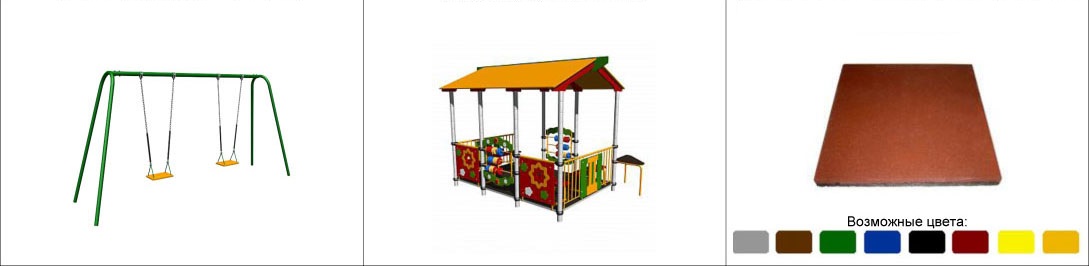 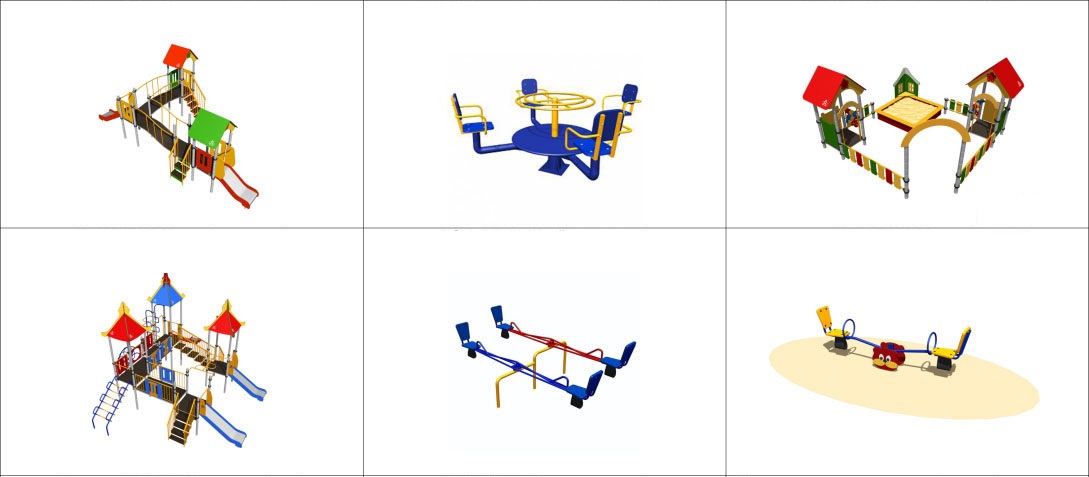 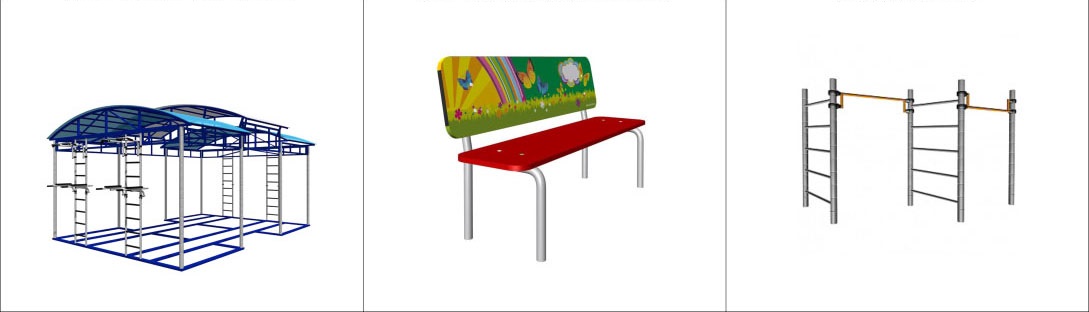 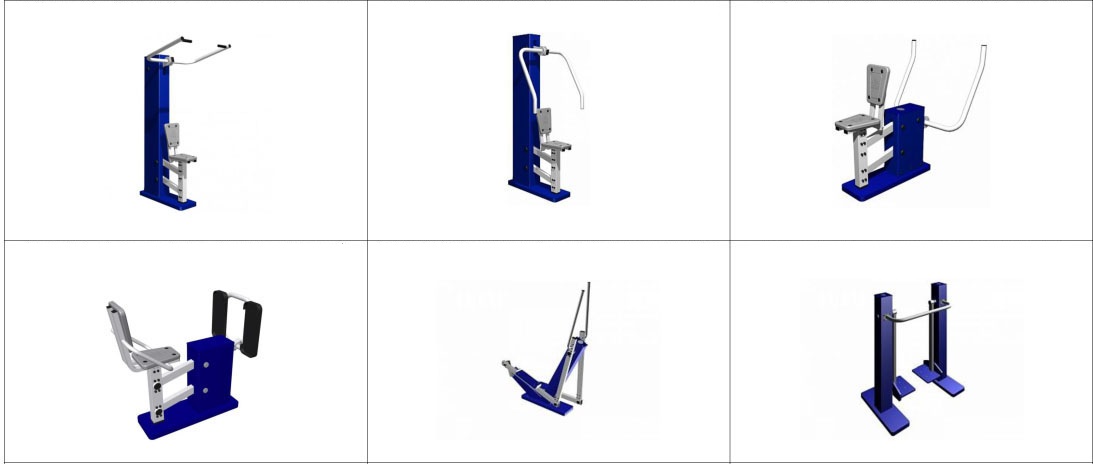 ЦЕЛИ, ЗАДАЧИ И ЦЕЛЕВЫЕ ПОКАЗАТЕЛИ МУНИЦИПАЛЬНОЙ ПРОГРАММЫ«Формирование комфортной городской среды на территории Новотитаровского сельского поселения на 2018-2022 годы»Примечание: * - если целевой показатель определяется на основе данных государственного статистического наблюдения, присваивается статус «1» с указанием в сноске срока представления статистической информации;   - если целевой показатель рассчитывается по методике, утвержденной правовым актом Российской Федерации, Краснодарского края, муниципальными правовыми актами, присваивается статус «2» с указанием в сноске реквизитов соответствующего правового акта;   - если целевой показатель  рассчитывается по методике, включенной в состав муниципальной программы, присваивается статус «3».Значения показателей приняты ориентировочно и корректируются в процессе исполнения мероприятий Программы.ПРИЛОЖЕНИЕ № 5к муниципальной программе«Формирование комфортной городской среды на территории Новотитаровского сельского поселения на 2018-2022 годы»Адресный перечень объектов недвижимого имущества (включая объекты незавершённого строительства) и земельных участков, находящихся в собственности (пользовании) юридических лиц и индивидуальных предпринимателей, которые подлежат благоустройству не позднее 2020 года* В настоящее время объекты недвижимого имущества (включая объекты незавершённого строительства) и земельных участков, находящихся в собственности (пользовании) юридических лиц и индивидуальных предпринимателей на территории Новотитаровского сельского поселения отсутствуют. В случае появления таких объектов адресный перечень будет откорректирован.ПРИЛОЖЕНИЕ № 6к муниципальной программе
«Формирование комфортной городской среды на территории Новотитаровского сельского поселения на 2018-2022 год»Порядок разработки, обсуждения и утверждения дизайн-проектов благоустройства дворовых территорий подлежащих благоустройствуРаздел I Общие положения 	1. Настоящий Порядок разработки, обсуждения и утверждения дизайн проектов дворовых территорий, подлежащих благоустройству в 2018 - 2022 годы для включения, в муниципальную программу «Формирование современной городской среды» на территории Новотитаровского сельского поселения Динского района на 2018 - 2022 годы» (далее - Порядок, Программа) разработан в соответствии с постановлением Правительства Российской Федерации от 10.02.2017 № 169 «Об утверждении Правил предоставления и распределения субсидий из федерального бюджета бюджетам субъектов Российской Федерации на поддержку государственных программ субъектов Российской Федерации и муниципальных программ формирования современной городской среды». 2. В целях реализации настоящего Порядка используются следующие основные понятия: заинтересованные лица - собственники помещений в многоквартирных домах, собственники иных зданий и сооружений, расположенных в границах дворовых территорий, подлежащих благоустройству в рамках Программы; дворовые территории Новотитаровского сельского поселения Динского района совокупность территорий, прилегающих к многоквартирным домам, с расположенными на них объектами, предназначенными для обслуживания и эксплуатации таких домов, и элементами благоустройства этих территорий, в том числе парковками (парковочными местами), тротуарами и автомобильными дорогами, включая автомобильные дороги, образующие проезды к территориям, прилегающим к многоквартирным домам, подлежащие благоустройству,                         (далее - дворовые территории); уполномоченный орган - администрация Динского сельского поселения Динского района. 3. В целях осуществления благоустройства дворовой территории в рамках Программы заинтересованные лица вправе выбрать виды работ, предлагаемые к выполнению на дворовой территории, из минимального и (или) дополнительного перечня работ, установленного Программой.Раздел II Порядок предоставления документов в уполномоченный орган 4. Заинтересованные лица предоставляют дизайн-проект для включения в Программу дворовых территорий (далее - предложения) в виде текстового и визуального описания предполагаемого проекта, составленный в двух экземплярах не позднее срока окончания проведения общественного обсуждения проекта Программы, установленного извещением о начале проведения общественного обсуждения проекта Программы (далее - извещение) с приложением следующих документов: 4.1. Оригинал протокола общего собрания собственников помещений в многоквартирном доме, соответствующий требованиям статей 44, 46 Жилищного кодекса Российской Федерации, содержащий в обязательном порядке решения общего собрания собственников помещений в многоквартирном доме по следующим вопросам: а) о включении дворовой территории в Программу; б) о перечне работ по благоустройству дворовой территории, сформированном исходя из минимального перечня работ, предусмотренного проектом Программы; в) условие о включении в состав общего имущества в многоквартирном доме оборудования, малых архитектурных форм, иных некапитальных объектов, установленных на дворовой территории в результате реализации мероприятий Программы; г) о последующем содержании и текущем ремонте за счёт средств собственников помещений многоквартирного дома элементов благоустройства дворовой территории, выполненных в рамках Программы; д) о представителе (представителях) заинтересованных лиц, уполномоченных на представление предложений, подписание заявок, согласование дизайн-проекта благоустройства дворовой территории, а также на участие в заседаниях муниципальной общественной комиссии (далее - Комиссия), контроле приёмке работ по благоустройству дворовой территории, в том числе промежуточной приёмки; е) о демонтаже гаражей с последующей организацией парковочных мест на земельном участке, находящемся в общей долевой собственности жильцов дома; ж) о форме трудового участия заинтересованных лиц в реализации мероприятий по благоустройству дворовых территорий - в форме субботника. Дополнительно в протоколе общего собрания собственников помещений в многоквартирном доме могут быть отражены решения, принятые по следующим вопросам: а) о перечне работ по благоустройству дворовой территории, сформированном исходя из дополнительного перечня работ, предусмотренного проектом Программы; 4.2. Фотоматериалы (на электронном носителе), отражающие фактическое состояние дворовой территории. 4.3. Копия и оригинал для обозрения кадастрового паспорта земельного участка многоквартирного дома, дворовая территории которого предлагается для благоустройства (при наличии). 4.4. Копию эскизного проекта, предпроектную разработку благоустройства дворовой территории, заверенную представителем заинтересованного лица (при наличии). 4.5. Копию проектно-сметной документации, в том числе локальной сметы благоустройства дворовой территории, заверенную представителем уполномоченного лица (при наличии). 5. Заинтересованные лица предоставляют предложения с прилагаемыми к ним документами нарочно в уполномоченный орган по адресу: ст. Новотитаровская, ул. Советская0, 63, каб. 2, в рабочие дни с 08:00 до 14:00 часов.Поступившие заявки регистрируются уполномоченным органом в день поступления в журнале регистрации с указанием порядкового регистрационного номера, даты и времени поступления предложения, адреса многоквартирного дома, дворовая территория которого предлагается к благоустройству, фамилии, имени, отчества представителя. На обоих экземплярах заявки проставляется регистрационный номер, дата и время представления заявки. Один экземпляр зарегистрированной заявки возвращается заинтересованному лицу. 6. Уполномоченный орган не позднее трёх рабочих дней с момента регистрации заявки в журнале регистрации передаёт предложения заинтересованных лиц и приложенные к ним документы секретарю Комиссии. Раздел III Порядок формирования перечня дворовых территорий, подлежащих благоустройству 7. Изучение и предварительное рассмотрение предложений заинтересованных лиц и приложенных к ним документов, поступивших от уполномоченного органа, осуществляется на заседаниях Комиссии, организуемых каждую пятницу в течение срока, указанного в извещении. 8. Комиссия рассматривает предложения заинтересованных лиц и приложенные к ним документы в целях формирования перечня дворовых территорий, подлежащих благоустройству, который будет включен в Программу (далее - Перечень). Заседания Комиссии считаются правомочными, если на них присутствует не менее 2/3 членов комиссии. Состав Комиссии утверждается нормативно правовым актом администрации Новотитаровского сельского поселения Динского района.Комиссия принимает решения простым большинством голосов присутствующих на заседании членов Комиссии. Решения Комиссии в срок не позднее 2 рабочих дней после проведения заседания Комиссии оформляются протоколом и размещаются на официальном интернет-портале администрации Новотитаровского сельского поселения Динского района. 9. По результатам изучения и предварительного рассмотрения предложений заинтересованных лиц и приложенных к ним документов Комиссия принимает мотивированное решение о включении дворовой территории в Перечень или об отказе во включении дворовой территории в Перечень и о возврате документов заинтересованному лицу. 10. Комиссия принимает мотивированное решение об отказе во включении дворовой территории в Перечень и о возврате документов заинтересованному лицу в случае если: 10.1. Заявка предоставлена после окончания срока её подачи, указанного в пункте 4 настоящего Порядка. 10.2. Заявка подписана неуполномоченным лицом. 10.3. Протокол общего собрания собственников помещений в многоквартирном доме не соответствует пункту 4.1. настоящего Порядка и требованиям статей 44, 46 Жилищного кодекса Российской Федерации. 10.4. Документы, указанные в пункте 4 предоставлены не в полном объёме (не предоставлены). 11. Заинтересованные лица вправе обратиться в суд с требованиями об оспаривании решений, действий (бездействия) Комиссии, если полагают, что нарушены или оспорены их права, свободы и законные интересы, созданы препятствия к осуществлению их прав, свобод и реализации законных интересовОтветственный исполнитель ПрограммыАдминистрация Новотитаровского сельского поселенияОснование для разработки муниципальной программыФедеральный закон от 06.10.2003 года № 131-ФЗ «Об общих принципах организации местного самоуправления в Российской Федерации»; Постановление главы администрации (Губернатора) Краснодарского края от 31.08.2017 № 655 «Об утверждении государственной программы Краснодарского края «Формирование комфортной городской среды»Участники Программы Администрация Новотитаровского сельского поселения Динского района Разработчик, координатор программыОтдел ЖКХ, транспорта, малого и среднего бизнеса администрации Новотитаровского сельского поселенияЦели Программы - повышение уровня благоустройства нуждающихся в благоустройстве территорий общего пользования муниципального образования Новотитаровского сельского поселения, а также дворовых территорий многоквартирных домов, расположенных на территории муниципального образования Новотитаровское сельское поселение;- реализация социально значимых проектов на территории муниципального образования Новотитаровское сельское поселение путем активного привлечения граждан и организаций к деятельности органов местного самоуправления, повышение заинтересованности жителей муниципального образования Новотитаровское сельское поселение в участии и решении проблем местного значения, формирование активной жизненной позиции населения;-  развитие механизмов взаимодействия власти и населения, повышение уровня доверия населения к власти за счёт его участия в выявлении и согласовании путей решения острых проблем, в выборе, реализации и мониторинге программ.Задачи Программы - организация мероприятий по благоустройству территорий общего пользования муниципального образования Новотитаровское сельское поселение;- организация мероприятий по благоустройству дворовых территорий многоквартирных домов на территории муниципального образования Новотитаровское сельское поселение;- привлечение населения муниципального образования Новотитаровское сельское поселение к активному участию в выявлении и определении степени приоритетности проблем программы местного значения, подготовке, реализации, контроле качества и приемке работ, выполняемых в рамках Программы, а также последующем содержании и обеспечении сохранности объектов благоустройства;- повышение уровня вовлеченности заинтересованных граждан, организаций в реализацию мероприятий по благоустройству территорий общего пользования и дворовых территорий многоквартирных домов на территории муниципального образования Новотитаровское сельское поселениеЦелевые индикаторы и показатели Программы Доля площади благоустроенных дворовых территорий и проездов к дворовым территориям по отношению к общей площади дворовых территорий и протяженности проездов к дворовым территориям, нуждающихся в благоустройстве.Доля площади благоустроенных общественных территорий по отношению к общей площади общественных территорий, нуждающихся в благоустройстве.Удельный расход электрической энергии в системах уличного освещения (на 1 кв. метр освещаемой площади с уровнем освещенности, соответствующим установленным нормам)Срок реализации Программы 2018-2022 годОбъемы бюджетных ассигнований Программы Источником финансирования мероприятий Программы являются средства федерального бюджета, бюджета Краснодарского края и бюджета Новотитаровского сельского поселения. Общий объем финансирования мероприятий Программы составляет 15 000,00  тыс. рублей* в том числе по годам:2018 год – 0 руб.,2019 год – 15 000,00 тыс. руб.,2020 год – 0 руб.,2021 год – 0 руб.,2022 год – 0 руб.Прогнозная оценка привлекаемых средств из федерального бюджета на финансирование Программы — 10146 тыс. руб.,* в том числе по годам:2018 год – 0 руб.,2019 год – 10146 тыс. руб.,2020 год – 0 руб.,2021 год – 0 руб.,2022 год – 0 руб.Прогнозная оценка привлекаемых средств из бюджета Краснодарского края на финансирование Программы — 3204 тыс. руб., * в том числе по годам:2018 год – 0 руб.,2019 год – 3204 тыс. руб.,2020 год – 0 руб.,2021 год 0 руб.,2022 год – 0 руб.Объем средств из бюджета Новотитаровского сельского поселения и внебюджетных источников на финансирование Программы — 2300 тыс.руб., в том числе:2018 год – 0 тыс. руб.;2019 год -2300 тыс. руб.;* в том числе: – 1611,74- на финансирование «Благоустройство сквера вдоль, ул. Ейское шоссе в ст. Новотитаровская Динского района» - 450 – на разработку проектно-сметной документации. -  288,26- на прохождение экспертизы проектно-сметной документации.2020 год - 0  тыс. руб.;2021 год - 0  тыс. руб.;2022 год - 0тыс. руб. Ожидаемые результаты реализации ПрограммыВ ходе реализации основных мероприятий Программы предусматривается создание благоприятных условий для проживания и отдыха населения муниципального образования Новотитаровское сельское поселение за счет: - увеличения доли благоустроенных территорий общего пользования населения от общего количества таких территорий;- увеличение доли благоустроенных дворовых территорий от общего количества дворовых территорий;- увеличение доли многоквартирных домов с благоустроенными дворовыми территориями от общего количества многоквартирных домов;-  приведение внутриквартальных проездов дорог, тротуаров в нормативное состояние;-  обеспечение комфортных условий для проживания населения муниципального образования Новотитаровское сельское поселение.Контроль за выполнением программыадминистрация Новотитаровского сельского поселения Динского района№ п/пАдрес объекта1.Ст. Новотитаровская, Ул. Р. Люксембург, д. 48 а, д. 48б, д.52,  ул. Октябрьская, д. 267.2.Ст. Новотитаровская, Ул. Краснодарская, д.61/13.Ст. Новотитаровская, Ул. Октябрьская,  д. 305, д. 307,  д. 3094Ст. Новотитаровская, Ул. Советская, д. 87/1, д. 87/2, д. 87/3, д. 87 б.5Ст. Новотитаровская, Ул. Советская, д. 736Ст. Новотитаровская, Ул. Красноармейская, д. 417Ст. Новотитаровская, Ул. Красноармейская, д. 548Ст. Новотитаровская, Ул. Калинина, д. 79Ст. Новотитаровская, Ул. Калинина, д. 1210Ст. Новотитаровская, Ул. Луначарского,  д. 199/1, д.  199/211Ст. Новотитаровская, Южгипрониисельстой, д. 1, д. 3, д. 17,12Ст. Новотитаровская, Южгипрониисельстой, д. 2, д. 4, д. 6, д. 8, д. 1013Ст. Новотитаровская, Южгипрониисельстой,д.  5, д. 7, д. 9,д.  1114Ст. Новотитаровская, Южгипрониисельстой, д. 12, д. 14, д. 1615Ст. Новотитаровская, Южгипрониисельстой, д. 15, д. 19, д. 2016Ст. Новотитаровская, Южгипрониисельстой,д.  1817Ст. Новотитаровская, Южгипрониисельстой, д. 19, д. 2018Ст. Новотитаровская, Южгипрониисельстой, д. 21, д. 22, ул. Крайняя, д. 619Ст. Новотитаровская, Ул. Ленина, д. 246, д. 248, д. 250, д. 252, д.  25420Ст. Новотитаровская, Ул. Ленина, д. 18821Ст. Новотитаровская, Ул. Ленина, д. 182,д.  174/1, д. 18022Ст. Новотитаровская, Ул. Ленина, д. 17023Ст. Новотитаровская, Ул. Ленина, д. 27524Ст. Новотитаровская, Ул. Ленина, д. 184/1, д. 18625Ст. Новотитаровская, Ул. Ленина, д. 30026Ст. Новотитаровская, Ул. Ленина,д.  81/127Ст. Новотитаровская, Ул. Мира, д. 528Ст. Новотитаровская, Ул. Широкая, д. 24/129Ст. Новотитаровская, ЭЧК-70430Ст. Новотитаровская, Ул. Школьная, д. 631Ст. Новотитаровская, Ул. Крайняя, д. 2 В32Ст. Новотитаровская, ул. Гоголя, д. 24 а  № п/пАдрес объекта1.ст. Новотитаровская, ул. Советская, 62/12.ст. Новотитаровская, ул. Ейское Шоссе, 1/1А  ( 2019 год) 3.ст. Новотитаровская, ул. Броварца 15 метров к северу от домовладения № 214.ст. Новотитаровская, пос Южгипрониисельстрой 15 метров к востоку от многоквартирного дома № 195.ст. Новотитаровская, ул. Октябрьская 15 метров к северу от домовладения № 109НаименованиеОтветственный исполнитель, соисполнитель, муниципальный заказчик-координатор, участник Источник финансированияОбъемы бюджетных ассигнований (тыс. рублей) Объемы бюджетных ассигнований (тыс. рублей) Объемы бюджетных ассигнований (тыс. рублей) Объемы бюджетных ассигнований (тыс. рублей) Объемы бюджетных ассигнований (тыс. рублей) НаименованиеОтветственный исполнитель, соисполнитель, муниципальный заказчик-координатор, участник Источник финансированиягодгодгодгодгодНаименованиеОтветственный исполнитель, соисполнитель, муниципальный заказчик-координатор, участник Источник финансирования20182019202020212022Муниципальная программа «Формирование комфортной городской среды на территории Новотитаровского сельского поселения на 2018 – 2022 годы»Администрация Новотитаровского сельского поселенияМуниципальная программа «Формирование комфортной городской среды на территории Новотитаровского сельского поселения на 2018 – 2022 годы»Администрация Новотитаровского сельского поселенияместный бюджет муниципального образования Новотитаровское сельское поселение  7502300000Муниципальная программа «Формирование комфортной городской среды на территории Новотитаровского сельского поселения на 2018 – 2022 годы»Администрация Новотитаровского сельского поселениясредства, планируемые к привлечению из бюджета Краснодарского края3204000Муниципальная программа «Формирование комфортной городской среды на территории Новотитаровского сельского поселения на 2018 – 2022 годы»Администрация Новотитаровского сельского поселениясредства, планируемые к привлечению из федерального бюджета10146000Муниципальная программа «Формирование комфортной городской среды на территории Новотитаровского сельского поселения на 2018 – 2022 годы»Администрация Новотитаровского сельского поселенияиные источники0000Основное мероприятие 1 Благоустройство дворовых территорий Администрация Новотитаровского сельского поселенияОсновное мероприятие 1 Благоустройство дворовых территорий Администрация Новотитаровского сельского поселенияместный бюджет муниципального образования Новотитаровское сельское поселение  0000Основное мероприятие 1 Благоустройство дворовых территорий Администрация Новотитаровского сельского поселениясредства, планируемые к привлечению из бюджета Краснодарского края0Основное мероприятие 1 Благоустройство дворовых территорий Администрация Новотитаровского сельского поселениясредства, планируемые к привлечению из федерального бюджета0000Основное мероприятие 1 Благоустройство дворовых территорий Администрация Новотитаровского сельского поселенияиные источники0000Основное мероприятие 2 Благоустройство общественных территорий Администрация Новотитаровского сельского поселенияОсновное мероприятие 2 Благоустройство общественных территорий Администрация Новотитаровского сельского поселенияместный бюджет муниципального образования Новотитаровское сельское поселение  1611.74000Основное мероприятие 2 Благоустройство общественных территорий Администрация Новотитаровского сельского поселениясредства, планируемые к привлечению из бюджета Краснодарского края3204000Основное мероприятие 2 Благоустройство общественных территорий Администрация Новотитаровского сельского поселениясредства, планируемые к привлечению из федерального бюджета10146000Основное мероприятие 2 Благоустройство общественных территорий Администрация Новотитаровского сельского поселенияиные источники0000Основное мероприятие 3 Проектирование и государственная экспертизаАдминистрация Новотитаровского сельского поселениявсего:750688,26000Основное мероприятие 3 Проектирование и государственная экспертизаАдминистрация Новотитаровского сельского поселенияместный бюджет муниципального образования Новотитаровское сельское поселение  750688,26000Основное мероприятие 3 Проектирование и государственная экспертизаАдминистрация Новотитаровского сельского поселениясредства, планируемые к привлечению из бюджета Краснодарского края0000Основное мероприятие 3 Проектирование и государственная экспертизаАдминистрация Новотитаровского сельского поселениясредства, планируемые к привлечению из федерального бюджетаОсновное мероприятие 3 Проектирование и государственная экспертизаАдминистрация Новотитаровского сельского поселенияиные источникиПРИЛОЖЕНИЕ №4к муниципальной программе«Формирование комфортной городской среды на территории Новотитаровского сельского поселения на 2018-2022 годы»№п/пНаименование целевого показателяЕдиницаизмеренияСтатус*Значение показателейЗначение показателейЗначение показателейЗначение показателейЗначение показателейЗначение показателейЗначение показателейЗначение показателей№п/пНаименование целевого показателяЕдиницаизмеренияСтатус*год реализациигод реализациигод реализациигод реализациигод реализациигод реализациигод реализациигод реализации№п/пНаименование целевого показателяЕдиницаизмеренияСтатус*201820192019202020212021202220221234566788991.Муниципальная программа ««Формирование комфортной городской среды на территории Новотитаровского сельского поселения на 2018-2022 годы»Муниципальная программа ««Формирование комфортной городской среды на территории Новотитаровского сельского поселения на 2018-2022 годы»Муниципальная программа ««Формирование комфортной городской среды на территории Новотитаровского сельского поселения на 2018-2022 годы»Муниципальная программа ««Формирование комфортной городской среды на территории Новотитаровского сельского поселения на 2018-2022 годы»Муниципальная программа ««Формирование комфортной городской среды на территории Новотитаровского сельского поселения на 2018-2022 годы»Муниципальная программа ««Формирование комфортной городской среды на территории Новотитаровского сельского поселения на 2018-2022 годы»Муниципальная программа ««Формирование комфортной городской среды на территории Новотитаровского сельского поселения на 2018-2022 годы»Муниципальная программа ««Формирование комфортной городской среды на территории Новотитаровского сельского поселения на 2018-2022 годы»Муниципальная программа ««Формирование комфортной городской среды на территории Новотитаровского сельского поселения на 2018-2022 годы»Муниципальная программа ««Формирование комфортной городской среды на территории Новотитаровского сельского поселения на 2018-2022 годы»Муниципальная программа ««Формирование комфортной городской среды на территории Новотитаровского сельского поселения на 2018-2022 годы»Цель: Повышение уровня благоустройства Новотитаровского сельского поселения Цель: Повышение уровня благоустройства Новотитаровского сельского поселения Цель: Повышение уровня благоустройства Новотитаровского сельского поселения Цель: Повышение уровня благоустройства Новотитаровского сельского поселения Цель: Повышение уровня благоустройства Новотитаровского сельского поселения Цель: Повышение уровня благоустройства Новотитаровского сельского поселения Цель: Повышение уровня благоустройства Новотитаровского сельского поселения Цель: Повышение уровня благоустройства Новотитаровского сельского поселения Цель: Повышение уровня благоустройства Новотитаровского сельского поселения Цель: Повышение уровня благоустройства Новотитаровского сельского поселения Цель: Повышение уровня благоустройства Новотитаровского сельского поселения Задачи: 1. Организация мероприятий по благоустройству территорий общего пользования.2. Организация мероприятий по благоустройству дворовых территорий многоквартирных домов.Задачи: 1. Организация мероприятий по благоустройству территорий общего пользования.2. Организация мероприятий по благоустройству дворовых территорий многоквартирных домов.Задачи: 1. Организация мероприятий по благоустройству территорий общего пользования.2. Организация мероприятий по благоустройству дворовых территорий многоквартирных домов.Задачи: 1. Организация мероприятий по благоустройству территорий общего пользования.2. Организация мероприятий по благоустройству дворовых территорий многоквартирных домов.Задачи: 1. Организация мероприятий по благоустройству территорий общего пользования.2. Организация мероприятий по благоустройству дворовых территорий многоквартирных домов.Задачи: 1. Организация мероприятий по благоустройству территорий общего пользования.2. Организация мероприятий по благоустройству дворовых территорий многоквартирных домов.Задачи: 1. Организация мероприятий по благоустройству территорий общего пользования.2. Организация мероприятий по благоустройству дворовых территорий многоквартирных домов.Задачи: 1. Организация мероприятий по благоустройству территорий общего пользования.2. Организация мероприятий по благоустройству дворовых территорий многоквартирных домов.Задачи: 1. Организация мероприятий по благоустройству территорий общего пользования.2. Организация мероприятий по благоустройству дворовых территорий многоквартирных домов.Задачи: 1. Организация мероприятий по благоустройству территорий общего пользования.2. Организация мероприятий по благоустройству дворовых территорий многоквартирных домов.Задачи: 1. Организация мероприятий по благоустройству территорий общего пользования.2. Организация мероприятий по благоустройству дворовых территорий многоквартирных домов.1.1Целевой показатель: Количество и площадь благоустроенных дворовых территорий Ед. /тыс. кв.м3001/1,21/1,21/1,22/2,32/2,33/41.2Целевой показатель: Доля благоустроенных дворовых территорий от общего количества и площади дворовых территорий %3002224451.3Целевой показатель: Охват населения благоустроенными дворовыми территориями %3001111,51,521.4Целевой показатель: Количество благоустроенных общественных территорий Ед.3012223341.5Целевой показатель: Площадь благоустроенных общественных территорийга3023333,23,23,81.6Целевой показатель: Доля площади благоустроенных общественных территорий к общей площади общественных территорий, площадь благоустроенных общественных территорий%/ тыс. кв.м302/22,5/32,5/32,5/33/3,23/3,23,/3,81.7Целевой показатель: Площадь благоустроенных общественных территорий, приходящихся на 1 жителя муниципального образованиякв.м300,40,50,50,50,550,550,581.8Целевой показатель: Количество территорий с подготовленной проектно-сметной документации по программе «Формирование комфортной городской среды на территории Новотитаровского сельского поселения на 2018-2022 годы»шт.302222222№ п/пАдрес объектов недвижимого имущества (включая объекты незавершённого строительства) и земельных участковКадастровый номер земельного участкаСобственник (пользователь)1 ---